NOMBRE:EXAMEN BIOLOGÍANutrición animales (respiratorio y digestivo) 3º Evaluación (1)100 puntosContesta y justifica las siguientes cuestiones: (9 puntos)Explica la diferencia entre nutrición y digestión y entre alimento y nutriente.¿Qué relación existe entre la digestión mecánica y la digestión química?¿Qué diferencia hay entre digestión intracelular, extracelular y mixta? ¿Cuál es la más evolucionada? Pon un ejemplo de animales con cada uno de estos tipos de digestión.Indica de qué grupo de animales invertebrados es característico y para qué sirven: (10 puntos)rádulaciegos hepáticoscnidocitosbuche y mollejamolinillo gástrico 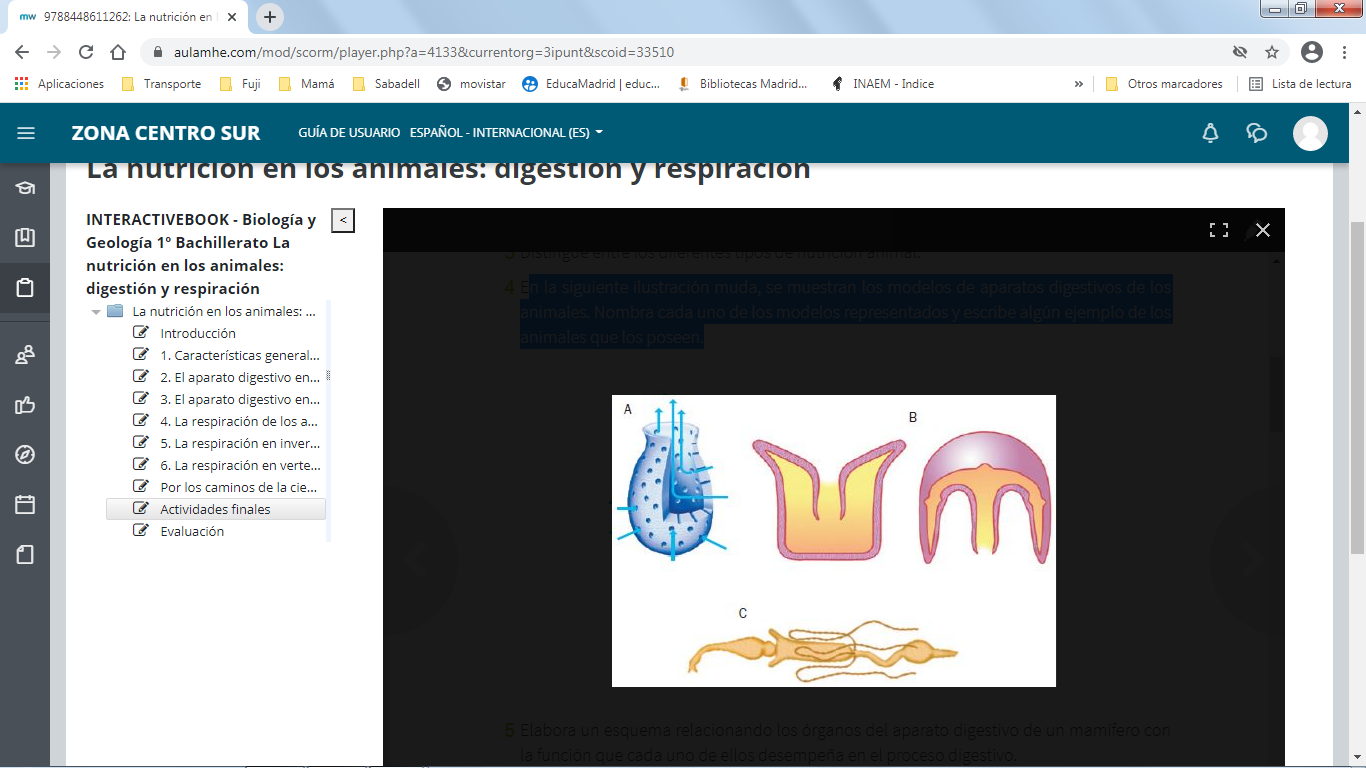 En la siguiente ilustración, se muestran los modelos de aparatos digestivos de los animales. Nombra cada uno de los modelos representados y escribe un ejemplo de los animales que los poseen (6 puntos)Establece una línea evolutiva para el aparato digestivo de los animales vertebrados y señala los avances de cada grupo sobre el anterior (12 puntos)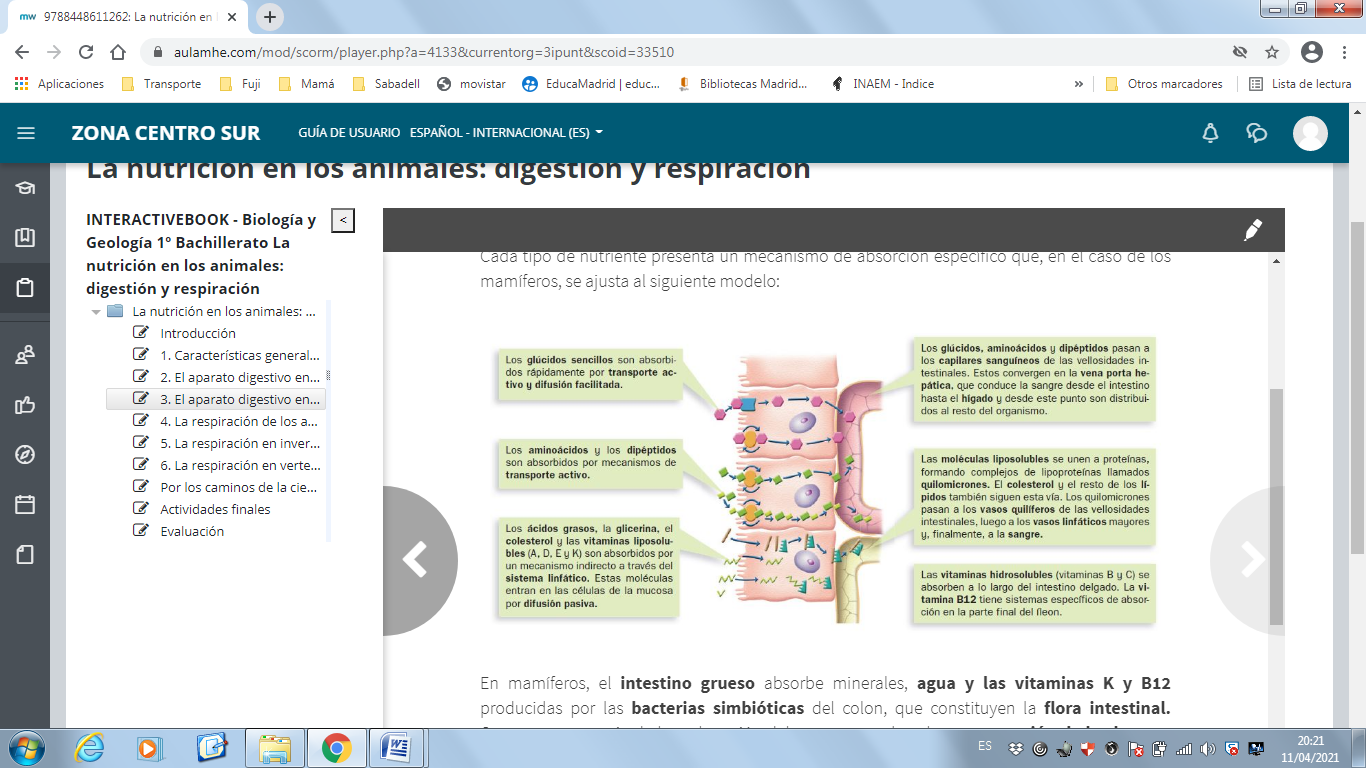 Digestivo en mamíferos: (4+4+4+6+3) 21 puntos¿Qué es la deglución, dónde se produce y para qué sirve?Nombra todos los órganos del tubo digestivo en que se digieren glúcidos, y qué jugos digestivos realizan su digestión.¿Cuál es la función de la bilis? ¿dónde se produce y dónde actúa?En el siguiente esquema, explica cómo y dónde se absorben cada uno de los nutrientes representados y cómo y dónde son transportados.Nombra  tres procesos digestivos que se realizan en el intestino grueso.¿Qué tienen en común todas las superficies respiratorias? (10 puntos)Invertebrados: (12 puntos)Explica el mecanismo de respiración de las tres clases de moluscos.¿Qué tipo de respiración tienen los insectos? Explícalo.¿Qué grupos de invertebrados tienen respiración cutánea y cómo es su piel?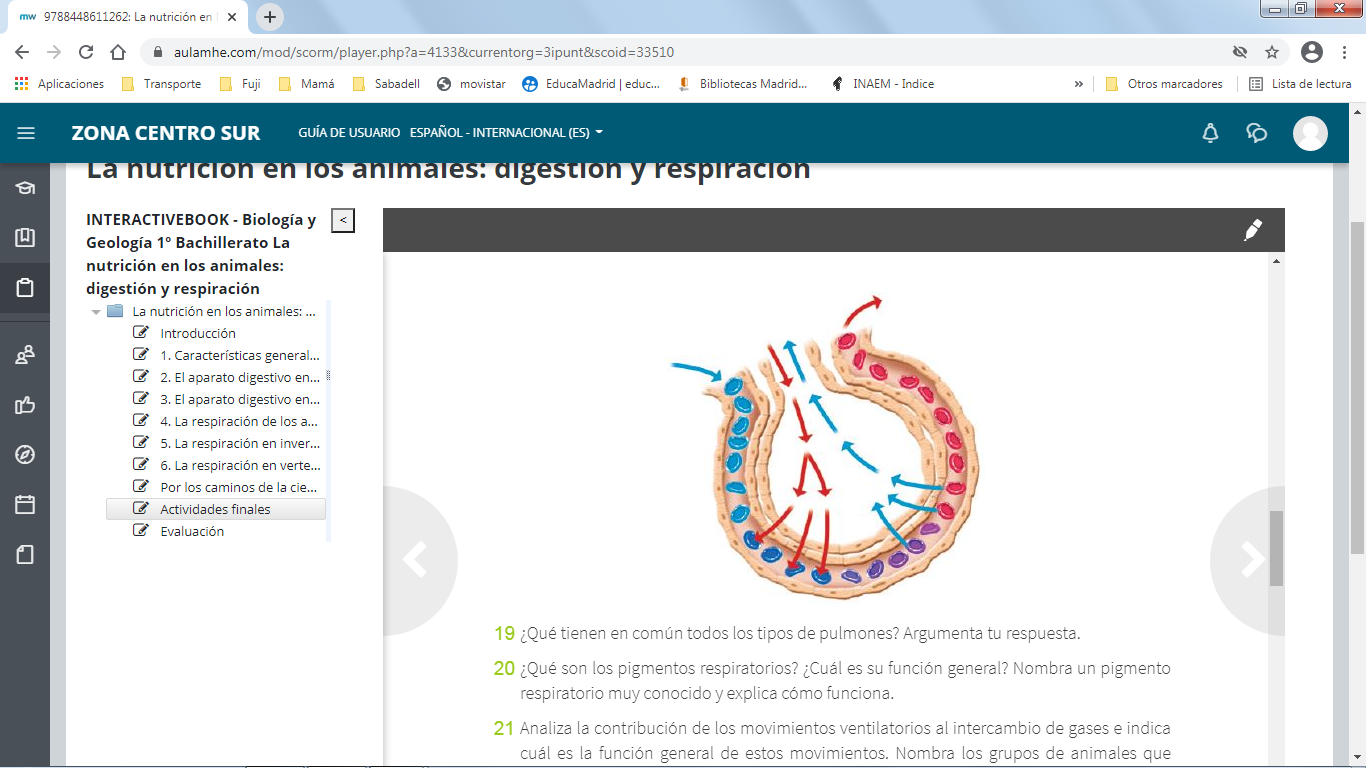 Vertebrados: (4+5+4+7) 20 puntosNombra dos diferencias entre la respiración de peces óseos y cartilaginosos. ¿En qué se diferencian los pulmones de los diferentes vertebrados?Explica el mecanismo de intercambio de gases en los alveolos pulmonares.Explica cómo se producen los movimientos respiratorios de mamíferos.